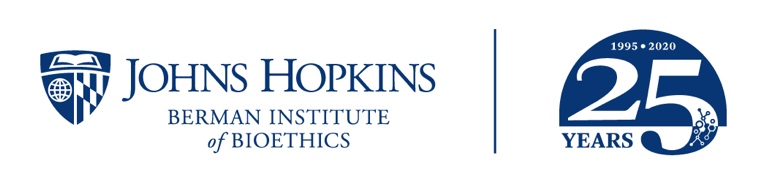 1809 Ashland Avenue	Baltimore, MD 21205Student Research Assistant TimesheetPlease return completed form via email to BermanHRPR@jhu.edu.  You can either obtain the supervisor signature prior to submission or you can copy the supervisor who can then reply to all approving.    Timesheets are processed within 24 hours of receiving supervisor approval.  The cutoff schedule is posted on the intranet site.  https://bioethics.jhu.edu/intranet/.  Time must be submitted and approved by noon on the payroll cutoff dateEmployee Name:  __________________________________________________________________________________Signature of Employee:  _________________________________________	Date:  _______________________Signature of Supervisor:  ________________________________________	Date:  _______________________Budget number to be charged:  ____________________________________________________________________                        (if you do not know the number please list the project title)To be completed by PR:  PERNR _______________________	Date Processed  ____________________	Processor _______________DAYDATETIME (begin)TIME (end)DAILY HOURSMondayTuesdayWednesdayThursdayFridaySaturdaySundayYOU MAY NOT BEGIN WORKING UNTIL YOU ARE OFFICIALLY HIRED THROUGH PAYROLLEach RA position requires a separate Employment Authorization Form.                                 Total HoursYOU MAY NOT BEGIN WORKING UNTIL YOU ARE OFFICIALLY HIRED THROUGH PAYROLLEach RA position requires a separate Employment Authorization Form.                                 Total HoursYOU MAY NOT BEGIN WORKING UNTIL YOU ARE OFFICIALLY HIRED THROUGH PAYROLLEach RA position requires a separate Employment Authorization Form.                                 Total HoursYOU MAY NOT BEGIN WORKING UNTIL YOU ARE OFFICIALLY HIRED THROUGH PAYROLLEach RA position requires a separate Employment Authorization Form.                                 Total Hours